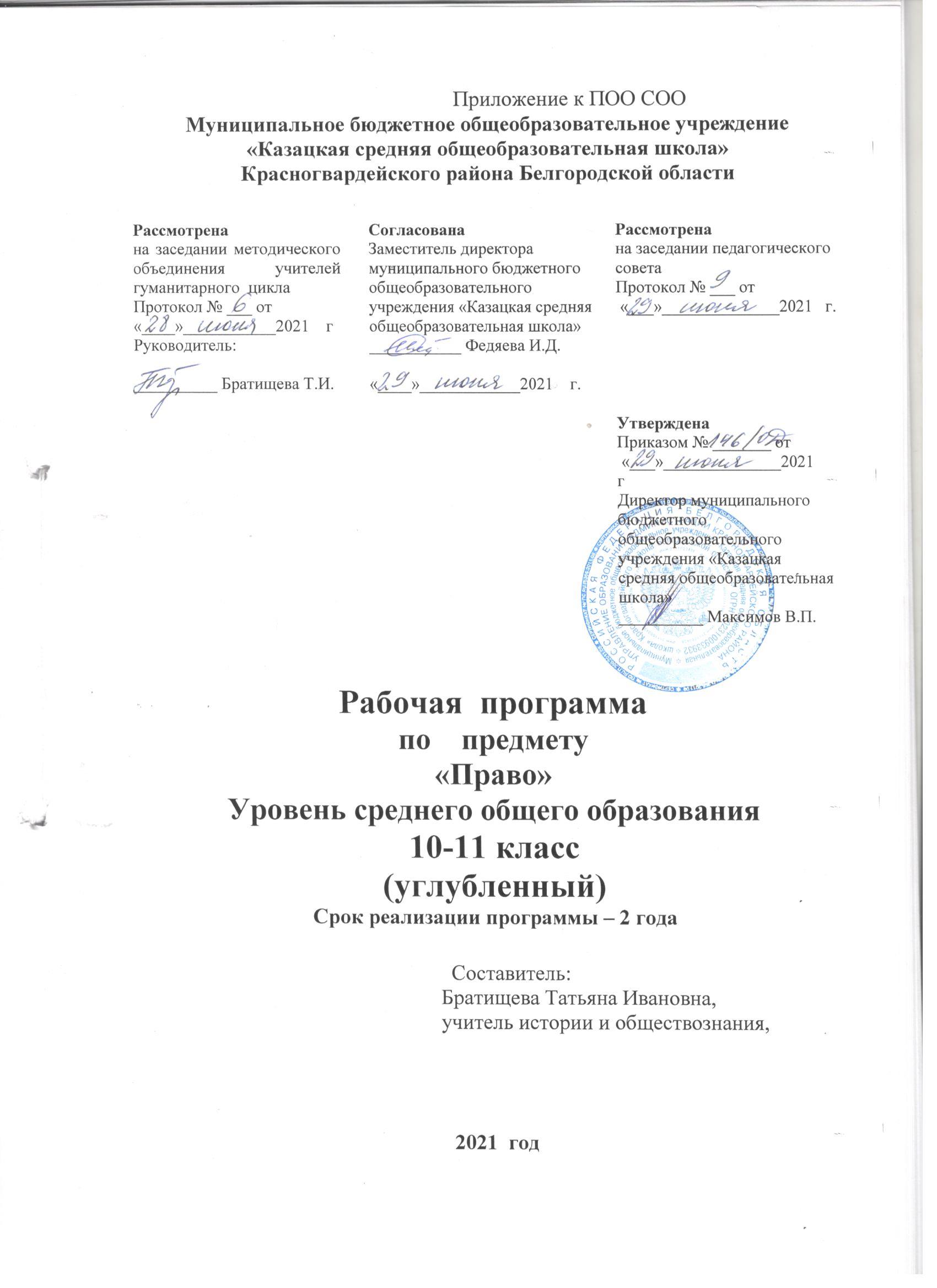 Пояснительная запискаДанная рабочая программа  по праву разработана для обучения учащихся 10 класса Муниципального бюджетного общеобразовательного учреждения «Казацкая средняя общеобразовательная школа» Красногвардейского района Белгородской области на уровне среднего  общего образованияОна составлена с учетом  требований -Федерального государственного образовательного стандарта среднего общего образования; -Cтандарта среднего общего образования (с изменениями, внесёнными приказом Минобрнауки России от 29 июня 2017 г. № 613»); -Примерной основной образовательной программы  среднего общего образования по праву на углубленном уровне;-авторской программы Л.Н.Боголюбова.Право. Поурочные разработки. 10 класс : учебное пособие для общеобразоват. организаций : углубл. уровень / Л. Н. Боголюбов, Е. К. Калуцкая, Е. С. — М. : Просвещение, 2017.-авторской программы Л.Н.Боголюбова.Право. Поурочные разработки. 11 класс : учебное пособие для общеобразоват. организаций : углубл. уровень / Л. Н. Боголюбов и др/. — М. : Просвещение, 2021.              Программа ориентирована на использование в образовательном процессе учебников:      Право. 10 класс. Учебник для общеобразовательных организаций. Углубленный уровень. (Л.Н.Боголюбов и др.) Под редакцией А.Ю. Лазебниковой. – М.: Просвещение, 2020 год.    Право. 11 класс. Учебник для общеобразоват. организаций: углубл. уровень. (Л.Н.Боголюбов и др.) Под редакцией А.Ю. Лазебниковой и др.. – М.: Просвещение, 2021 год.Планируемые результаты освоения учебного предмета «Право» на углубленном уровне:Личностными результатами выпускников при изучении курса «Право» являются: — осознание значения постоянного личностного развития и непрерывного образования в современном обществе, готовность и способность овладевать новыми социальными практиками, предполагающими в том числе анализ и оценку ситуаций, действий с правовых позиций; — мотивированность к эффективному труду и постоянному профессиональному росту, к учёту общественных потребностей при предстоящем выборе сферы деятельности, включая области правоприменительной и правотворческой деятельности; — ценностные ориентиры и установки, основанные на нормах и требованиях права, отражающие идеалы общественного блага, укрепления государственности и патриотизма, гражданского мира.Метапредметные результаты изучения курса «Право» проявляются в: — умении на основе полученных в курсе правовых знаний адекватно оценивать с правовых позиций собственное поведение, действия окружающих; осу ществлять самоконтроль, видеть связь между усилиями и достигн утым результатом; — способности анализировать с опорой на полученные правовые знания конкретные жизненные ситуации, выбирать и реализовывать способы правомерного поведения, адекватные этим ситуациям; — ключевых навыках решения проблем правового характера, работы с информацией, её поиска, анализа и обработки, коммуникации, сотрудничества; — готовности к условиям обучения в профессиональном учебном заведении, к использованию полученных в школе знаний и умений, имеющих опорное значение для профессионального образования правоведческого профиля; — ключевых компетентностях, сформированных в курсе и имеющих универсальное значен ие для различных видов деятельности (обобщённые способы ре шения учебных задач; исследовательские, коммуникативные и инф ормационные умения, умение работать с разными источниками правовой информации). Предметными результатами освоения на углублённом уровне содержания курса «Право» являются: — понимание права как целостной системы, как культурного явления в развитии цивилизационных процессов, его значения для становления демократического правового государства; — умение выявлять функциональные, иерархические и другие связи как внутри правовой системы, так и в связи с другими социальными процессами, происходящими в общественной жизни; — владение основными правовыми понятиями и терминами как познавательными средствами осмысления правовых ситуаций, возникающих в социальной действительности; — опыт использования получаемых знаний и умений для решения проблем, связанных с возникновением правовых ситуаций; — умение извлекать правовую информацию из различных неадаптированных источников, анализировать её, соотносить со знаниями, полученными при изучении курса, интегрировать все имеющиеся знания по проблеме в единый комплекс; — умение соотносить свои действия с возможными правовыми последствиями;— правовая идентификация личности обучающегося как гражданина России и будущего активного участника общественной жизни; — понимание гражданственности как полной субъектной самостоятельности, права быть как партнёром государства и общества, так и находиться к ним в определённой оппозиции; — мотивация к самостоятельному изучению правовых дисциплин, развитие интереса к их проблематике; — умение ориентироваться в социальных нормах: различать нравственные и правовые нормы, суждения и оценки, понимать их связь с определённой системой ценностей, формулировать и обосновывать собственную позицию; — признание ценности Конституции РФ как основного закона страны, определяющего основы общественного и государственного строя, права и свободы человека и гражданина; — признание прав каждой отдельной личности на обладание этими правами, признание факта равноценности всех людей и незыблемости их достоинства и прав; — отношение к институту власти и права не с позиций зависимости и запрета, а с позиций партнёрства и средства защиты и, как следствие, признание за собой ряда обязанностей, определяющих взаимоотношения партнёрства и ответственности.Выпускник на углубленном уровне научится: – выделять содержание различных теорий происхождения государства; – сравнивать различные формы государства; – приводить примеры различных элементов государственного механизма и их  место в общей структуре; – соотносить основные черты гражданского общества и правового государства; – применять знания о принципах, источниках, нормах, институтах и отраслях права, необходимых для ориентации в российском нормативно-правовом материале, для эффективной реализации своих прав и законных интересов; – оценивать роль и значение права как важного социального регулятора и элемента культуры общества; – сравнивать и выделять особенности и достоинства различных правовых систем (семей); – проводить сравнительный анализ правовых норм с другими социальными нормами, выявлять их соотношение, взаимосвязь и взаимовлияние; – характеризовать особенности системы российского права; – различать формы реализации права; – выявлять зависимость уровня правосознания от уровня правовой культуры; – оценивать собственный возможный вклад в становление и развитие правопорядка и законности в Российской Федерации; – различать соответствующие виды правоотношений, правонарушений, юридической ответственности, применяемых санкций, способов восстановления нарушенных прав; – выявлять общественную опасность коррупции для гражданина, общества и государства; – целостно анализировать принципы и нормы, регулирующие государственное устройство Российской Федерации, конституционный статус государственной власти и систему конституционных прав и свобод в Российской Федерации, механизмы реализации и защиты прав граждан и юридических лиц в соответствии с положениями Конституции Российской Федерации; – сравнивать воинскую обязанность и альтернативную гражданскую службу; – оценивать роль Уполномоченного по правам человека Российской Федерации в механизме защиты прав человека и гражданина в Российской Федерации; – характеризовать систему органов государственной власти Российской Федерации в их единстве и системном взаимодействии; – характеризовать правовой статус Президента Российской Федерации, выделять его основные функции и объяснять их внутри- и внешнеполитическое значение; – дифференцировать функции Совета Федерации и Государственной Думы Российской; – характеризовать Правительство Российской Федерации как главный орган исполнительной власти в государстве; раскрывать порядок формирования и структуру Правительства Российской Федерации; – характеризовать судебную систему и систему правоохранительных органов Российской Федерации; – характеризовать этапы законодательного процесса и субъектов законодательной инициативы; – выделять особенности избирательного процесса в Российской Федерации; – характеризовать систему органов местного самоуправления как одну из основ конституционного строя Российской Федерации; – определять место международного права в отраслевой системе права; – различать способы мирного разрешения споров; – оценивать социальную значимость соблюдения прав человека; – сравнивать механизмы универсального и регионального сотрудничества и контроля в области международной защиты прав человека; – дифференцировать участников вооруженных конфликтов; – различать защиту жертв войны и защиту гражданских объектов и культурных ценностей; называть виды запрещенных средств и методов ведения военных действий; – выделять структурные элементы системы российского законодательства; – анализировать различные гражданско-правовые явления, юридические факты и правоотношения в сфере гражданского права; – целостно описывать порядок заключения гражданско-правового договора; – различать формы наследования; – различать виды и формы сделок в Российской Федерации; – выявлять способы защиты гражданских прав; характеризовать особенности защиты прав на результаты интеллектуальной деятельности; – анализировать условия вступления в брак, характеризовать порядок и условия регистрации и расторжения брака; – различать формы воспитания детей, оставшихся без попечения родителей; – выделять права и обязанности членов семьи; – характеризовать трудовое право как одну из ведущих отраслей российского права, определять правовой статус участников трудовых правоотношений; – проводить сравнительный анализ гражданско-правового и трудового договоров; – различать рабочее время и время отдыха, разрешать трудовые споры правовыми способами; – дифференцировать уголовные и административные правонарушения и наказание за них; – проводить сравнительный анализ уголовного и административного видов ответственности; иллюстрировать примерами порядок и условия привлечения к уголовной и административной ответственности несовершеннолетних; – целостно описывать структуру банковской системы Российской Федерации; – в практических ситуациях определять применимость налогового права – соотносить виды налоговых правонарушений с ответственностью за их совершение;  – применять нормы жилищного законодательства в процессе осуществления своего права на жилище; – дифференцировать права и обязанности участников образовательного процесса; – проводить сравнительный анализ конституционного, гражданского, арбитражного, уголовного и административного видов судопроизводства, грамотно применять правовые нормы для разрешения конфликтов правовыми способами; – давать на примерах квалификацию возникающих в сфере процессуального права правоотношений; – применять правовые знания для аргументации собственной позиции в конкретных правовых ситуациях с использованием нормативных актов; – выявлять особенности и специфику различных юридических профессий;– выделять основные международно-правовые акты, регулирующие отношения государств в рамках международного гуманитарного права; – оценивать роль неправительственных организаций в деятельности по защите прав человека в условиях военного времени; – формулировать особенности страхования в Российской Федерации, различать виды страхования.Выпускник на углубленном уровне получит возможность научиться: – проводить сравнительный анализ различных теорий государства и права; – дифференцировать теории сущности государства по источнику государственной власти; – сравнивать достоинства и недостатки различных видов и способов толкования права; – оценивать тенденции развития государства и права на современном этапе; – понимать необходимость правового воспитания и противодействия правовому нигилизму; – классифицировать виды конституций по форме выражения, по субъектам принятия, по порядку принятия и изменения; – толковать государственно-правовые явления и процессы; – проводить сравнительный анализ особенностей российской правовой системы и правовых систем других государств; – различать принципы и виды правотворчества; – описывать этапы становления парламентаризма в России; – сравнивать различные виды избирательных систем; – анализировать с точки зрения международного права проблемы, возникающие в современных международных отношениях; – анализировать институт международно-правового признания; выявлять особенности международно-правовой ответственности.Целями  учебно-исследовательской и проектной деятельность на уроках права являются:- формирование  навыков коммуникативной, учебно-исследовательской деятельности, критического мышления;- выработка способности к инновационной, аналитической, творческой, интеллектуальной деятельности;- формирование навыков проектной деятельности, а также самостоятельного применения приобретённых знаний и способов действий при решении различных задач, используя знания одного или нескольких учебных предметов или предметных областей;- выработка способности постановки цели и формулирования гипотезы исследования, планирования работы, отбора и интерпретации необходимой информации, структурирования аргументации результатов исследования на основе собранных данных, презентации результатов.Содержание учебного предмета, курса Глава 1. Право и государство  Происхождение права и государства. Общественная власть и виды социальных норм при первобытно-общинном строе. Ранние формы права и государства. Сущность права. Современное понимание права: понятие, признаки, определение. Основные направления учения о праве. Сущность государства. Государство как публичная политическая власть. Признаки политической публичной власти. Механизм (аппарат) государственной власти. Формы государства. Понятие формы государства. Формы правления, формы государственного устройства, политический режим. Функции государства. Понятие функций государства. Классификация функций государства. Внутренние и внешние функции государства. Гражданское общество, право, государство. Понятие гражданского общества. Элементы гражданского общества. Роль гражданского общества в развитии демократии и самоуправления. Взаимодействие гражданского общества, права и государства. Глава 2. Форма и структура права  Место права в системе социального регулирования общества. Понятие нормы. Социальные и технические нормы. Виды социальных норм. Право и мораль. Право и политические нормы. Право и обычай. Корпоративные нормы. Норма права. Понятие нормы права. Особенности нормы права как социального регулятора. Структура правовой нормы. Формы (источники) права. Понятие и система источников права. Обычай, судебный прецедент и судебная практика. Нормативно-правовые акты: основные виды. Законные интересы. Действие нормативно-правовых актов в пространстве, во времени и по кругу лиц. Система права. Понятие и структурные элементы системы права. Предмет и метод правового регулирования. Основание деления права на отрасли и институты. Частное и публичное право. Нормы и основные отрасли права в России. Правовые системы современности. Понятие и классификация правовых систем. Правовые системы европейского типа. Правовые системы традиционного типа. Глава 3. Становление и развитие отечественного права  Формирование и развитие русского права. Эволюция советского законодательства. Формирование права современной России. Глава 4. Правотворчество и правореализация.  Правотворчество. Правотворчество и формирование права. Понятие, виды, прин Общие правила применения права. Применение права как особая форма его реализации. Акты применения права. Толкование права: понятие и виды. Правовые отношения. Правоотношения как особый вид общественных отношений. Нормы права и правоотношения. Субъекты правоотношений (правоспособность, дееспособность). Объекты правоотношений. Законность и правовой порядок. Понятие и принципы законности. Правопорядок. Гарантии законности и правопорядка. Механизм правового регулирования. Понятие механизма (системы) правового регулирования. Элементы механизма правового регулирования. Правомерное поведение. Эффективность права. Правосознание и правовая культура. Понятие правосознания. Структура правосознания. Правовая культура как высшая ступень развития правосознания. Правовой нигилизм. Правовое просвещение и воспитание. Правонарушения и юридическая ответственность. Понятие и виды правонарушений. Причины правонарушений. Юридическая ответственность: основания и виды. Юридический конфликт. Преступление как наиболее тяжкий вид правонарушений. Состояние преступности в современной России. Организованная преступность. Международный терроризм. Правоохранительные органы, их виды и полномочия. Тема 5. Право и личность.  Права человека. Понятие и сущность прав человека, их естественный неотчуждаемый характер. Становление и развитие идеи прав человека в истории политической и правовой мысли. Классификация видов прав человека. Поколения прав человека. Основания ограничения прав человека. Правовой статус личности. Понятие правового статуса. Элементы правового статуса. Субъективные права и обязанности. Различие правового статуса человека и гражданина. Механизм защиты прав человека в РФ. Президент — гарант защиты прав человека. Комиссия по правам человека при Президенте РФ. Парламентский уполномоченный по правам человека. Судебная система защиты прав человека. Конституционная жалоба. Административно-правовые способы защиты. Прокурорский надзор. Адвокатура. Возможность защищать свои права и свободы всеми способами, не запрещенными законом. Правозащитные общественные организации. Международная защита прав человека. Полномочия универсальных и региональных органов защиты прав человека. Международные конвенции по правам человека и полномочия учрежденных ими контрольных органов. Региональная система защиты прав человека. Тема 6. Основы конституционного права Российской Федерации  Конституционное право Российской Федерации. Понятие конституционного права: структура, элементы. Конституция: сущность, особая юридическая сила, верховенство, принципы, действие на территории всего государства. Основы конституционного строя РФ. Российская Федерация — демократическое федеративное правовое государство с республиканской формой правления. Принцип разделения властей. Социальная деятельность государства. Система органов государства. Президент — глава государства. Федеральное собрание — представительный и законодательный орган РФ. Исполнительная власть. Судебная власть, ее органы. Система конституционных прав, свобод и обязанностей человека в Российской Федерации. Конституционные права и свободы граждан РФ. Конституционные обязанности граждан, права и обязанности налогоплательщиков. Воинская обязанность и право на альтернативную гражданскую службу. Гражданство Российской Федерации. Понятие гражданства, приобретение и прекращение гражданства. Правовое положение иностранцев и лиц без гражданства (апатридов). Закон о гражданстве РФ. Избирательное право. Значение и разновидности выборов в России. Сущность избирательного права. Принципы проведения выборов в РФ. Избирательная система. Избирательный процесс. Основные стадии избирательного процесса. Финансовое обеспечение выборов. Ответственность за нарушение законодательства о выборах. Заключительные уроки.  11 классМеждународное право. Основные принципы и источники международного права. Субъекты международного права. Международно-правовое признание. Мирное разрешение международных споров. Источники и основания международно-правовой ответственности. Виды международных преступлений. Права человека: сущность, структура, история. Классификация прав человека. Право на благоприятную окружающую среду. Права ребёнка. Нарушения прав человека. Международные договоры о защите прав человека. Международная система защиты прав человека в рамках Организации Объединённых Наций. Региональная система защиты прав человека. Рассмотрение жалоб в Европейском суде по правам человека. Международная защита прав человека в условиях военного времени. Источники и принципы международного гуманитарного права. Международный комитет Красного Креста. Участники вооружённых конфликтов: комбатанты и некомбатанты. Защита жертв войны. Защита гражданских объектов и культурных ценностей. Запрещённые средства и методы ведения военных действий. Экологическое право. Право на благоприятную окружающую среду и способы его защиты. Экологические правонарушения. Основные отрасли российского права. Гражданское право: предмет, метод, источники, принципы. Виды гражданско-правовых отношений. Субъекты гражданских правоотношений. Физические лица. Признаки и виды юридических лиц. Гражданская право- и дееспособность. Организационно-правовые формы предпринимательской деятельности. Право собственности. Виды правомочий собственника. Формы собственности. Обязательственное право. Виды и формы сделок. Условия недействительности сделок. Реституция. Гражданско-правовой договор. Порядок заключения договора: оферта и акцепт. Наследование. Завещание. Страхование и его виды. Формы защиты гражданских прав. Гражданско-правовая ответственность. Защита прав потребителей. Убытки и вред в гражданском праве. Условия привлечения к ответственности в гражданском праве. Непреодолимая сила. Право на результаты интеллектуальной деятельности: авторские и смежные права, патентное право, ноу-хау. Предмет, метод, источники и принципы семейного права. Семья и брак. Правовое регулирование отношений супругов. Брачный договор. Условия вступления в брак. Порядок регистрации и расторжения брака. Права и обязанности членов семьи. Лишение родительских прав. Ответственность родителей по воспитанию детей. Формы воспитания детей, оставшихся без попечения родителей. Усыновление. Опека и попечительство. Приёмная семья. Источники трудового права. Участники трудовых правоотношений: работник и работодатель. Права и обязанности работника. Порядок приема на работу. Трудовой договор: признаки, виды, порядок заключения и прекращения. Рабочее время и время отдыха. Сверхурочная работа. Время отдыха. Виды времени отдыха. Заработная плата. Особенности правового регулирования труда несовершеннолетних. Трудовые споры. Дисциплинарная ответственность. Источники и субъекты административного права. Метод административного регулирования. Признаки и виды административного правонарушения. Административная ответственность и административные наказания. Принципы и источники уголовного права. Действие уголовного закона. Признаки, виды и состав преступления. Уголовная ответственность. Виды наказаний в уголовном праве. Уголовная ответственность несовершеннолетних. Основы российского судопроизводства. Конституционное судопроизводство. Предмет, источники и принципы гражданского процессуального права. Стадии гражданского процесса. Арбитражное процессуальное право. Принципы и субъекты уголовного судопроизводства. Особенности процессуальных действий с участием несовершеннолетних. Стадии уголовного процесса. Меры процессуального принуждения. Суд присяжных заседателей. Особенности судебного производства по делам об административных правонарушениях. Юридические профессии: судьи, адвокаты, прокуроры, нотариусы, следователи. Особенности профессиональной деятельности юриста.Тематическое планирование с учетом рабочей программы воспитания и с указанием количества часов, отводимых на изучение каждой темыТематическое планирование по праву для 10-11 классов составлено с учетом рабочей программы воспитания. Воспитательный потенциал данного учебного предмета обеспечивает реализацию следующих целевых приоритетов воспитания обучающихся СОО:- воспитание  гражданственности,  идейно-нравственных  качество личности;- формирование  зрелого  политического сознания,- воспитание развитого  чувства  патриотизма, сопричастности  к судьбам своего народа, осознанием себя полноправным гражданином своей страны. - формирование компетентности в сфере гражданско-общественной, социальной деятельности, в освоении существенных элементов культуры,  без которых невозможно сознательное выполнение типичных социальных ролей — гражданина, семьянина, работника, собственника, потребителя;- развитие способности участвовать в функционировании и  развитии демократических институтов; -  формирование умения оценивать с  позиций правовых и моральных норм конкретные жизненные ситуации, воспитание готовности руководствоваться  этими нормами в своей повседневной жизни.	10 классЕжегодно на основании тематического планирования разрабатывается и утверждается  календарно-тематическое планирование.11 классЕжегодно на основании тематического планирования разрабатывается и утверждается  календарно-тематическое планирование.№п/пНаименование разделов/темКоличествочасов (в год)Планируемые образовательные результаты по каждой теме (характеристика основных видов деятельности обучающихся на уровне учебных действий: предметных, личностных, метапредметных)1   Тема 1. Право и государство13Называть первичные формы права и первичные базовые правовые термины. Объяснять роль обычаев и традиций, синкретический характер системы социальных норм древнего мира. Описывать условия проведения сделок купли-продажи, аренды и т. д., предшествовавших возникновению отраслей частного права. Описывать процесс образования государства, его первичные признаки. Оценивать значение появления государства.Характеризовать право как объективное явление, воздействующее на человеческую деятельность. Характеризовать право в качестве нормативного регулятора. Называть основные признаки права. Давать определение права. Объяснять сущность права, его социальное назначение. Разъяснять отличие права от закона. Характеризовать основные проявления социальной ценности права. Называть основные признаки, присущие государству. Раскрывать смысл понятий «публичная власть», «государственный суверенитет», «суверенитет народа», «народовластие», «элитные группы». 2   Тема 2. Форма и структура права13     Раскрывать суть понятия «формы государства». Характеризовать формы правления. Характеризовать формы государственного устройства.       Указывать отличие унитарного государства от федеративного государства.       Характеризовать основные функции государства.        Определять значимость различных функций государства. Показывать изменение ряда функций государства на современном этапе3   Тема 3.Становление и развитие      отечественного права3     Характеризовать основные правовые документы, указывать их специфику. Раскрывать основные изменения в системе российского права на различных этапах.ветского законодательства. Отрасли советского права. Правовые ограничения и запреты в советском законодательстве. Советский суд        Характеризовать советское право как специфический этап развития правовой системы в нашей стране. Называть основные причины изменений законодательства на советском этапе истории. Характеризовать базовые советские нормативно-правовые акты. Называть основные принципы советского суда.  Называть причины изменения правовой системы. Характеризовать основные направления реформы системы правосудия. Разъяснять роль и место гражданского права в условиях модернизации системы права. Понимать изменения в уголовном праве4   Тема 4. Правотворчество и     правореализация20   Раскрывать смысл понятия «правотворчество». Объяснять отличие правотворчества от законотворчества.      Характеризовать принципы и виды нормотворческой деятельности. Характеризовать этапы (стадии) правотворческого процесса. Объяснять связь между этапами правотворческого процесса. Раскрывать смысл правотворческого процесса.    Применение права как особая форма реализации права. Акты применения права. Толкование права: понятие и видыХарактеризовать основные формы реализации права. Объяснять применение права. Характеризовать правоприменительную деятельность государственных органов как важную форму реализации права. Характеризовать основные способы толкования права     Давать обоснование понятию «правоотношение». Называть субъекты правоотношения. Разъяснять связь между субъектом правоотношения, правоспособностью и дееспособностью.      Раскрывать содержание правоотношений. Объяснять смысл понятий «субъективные права» и «юридические обязанности», показывать связь между ними. Объяснять смысл понятия «юридические факты», характеризовать основные виды юридических фактов, классифицировать их по правовым последствиям.    Раскрывать смысл понятия «правонарушение». Указывать основание классификации правонарушений. Объяснять значение вменяемости при определении правонарушения. Характеризовать причины индивидуальных и социальных правонарушений. Указывать методы борьбы с правонарушениями. Объяснять причины роста правонарушений. Раскрывать смысл понятия «юридическая ответственность». Разъяснять основания юридической ответственности. Объяснять смысл и значение презумпции невиновности при привлечении к ответственности. Разъяснять правовую ответственность несовершеннолетних.    Преступность как социально-правовое явление. Состояние преступности в России. Разъяснять понятия «преступление» и «преступность». Указывать их важнейшие признаки. Характеризовать состояние преступности в России.5    Тема 5. Право и личность8  Объяснять понятие и сущность прав человека. Обосновывать их объективный, естественный, неотчуждаемый характер. Указывать причины объективной необходимости прав человека для нормального развития личности, обеспечения её свободы и достоинства. Описывать развитие идеи прав человека в истории. Характеризовать структуру прав человека. Описывать поколения прав человека. Объяснять, почему права человека — ключевое понятие всей государственной и правовой системы. Обосновывать нравственную ценность прав человека.  Объяснять понятие правового статуса. Указывать основания юридического статуса личности. Характеризовать элементы правового статуса — юридические права и обязанности. Объяснять сущность субъективного права.  Объяснять смысл понятия «механизм защиты прав человека». Указывать важнейшие предпосылки эффективности механизмов защиты прав и свобод человека.      Характеризовать органы и правовые гарантии защиты прав человека в Российской Федерации. Указывать юридические гарантии защиты прав человека. Привлекать нормативные юридические документы, в которых закреплены юридические гарантии защиты прав человека.    Характеризовать активную самостоятельную правозащитную деятельность граждан, осуществляемую всеми способами, не запрещёнными законом.   Охарактеризовать цели правовых международных соглашений по    защите прав человека, принятых до создания ООН.  Объяснить основное содержание, смысл и значение в деле соблюдения прав человека Устава ООН и Международного билля о правах человека. Разъяснять основные положения контрольных органов, учреждённых международными конвенциями по правам человека. Характеризовать органы ООН, играющие наибольшую роль в международной защите прав человека. Объяснять цель учреждения региональных организаций в области защиты прав человека   6  Тема 6. Основы конституционного права      Российской Федерации10   Указывать источники конституционного права. Обосновывать ведущее место конституционного права в системе российского права. Характеризовать особенности общественных отношений, регулируемых нормами конституционного права. Указывать группы общественных отношений, составляющих предмет конституционного права. Выделять субъекты конституционного права. Раскрывать содержание методов правового регулирования конституционного права. Характеризовать конституционное право как отрасль юридической науки. Разъяснять место учения о конституции в науке конституционного права. Характеризовать юридические принципы, присущие только Конституции. Объяснять особый порядок изменения и дополнения Конституции.   Объяснять понятие конституционного строя. Объяснять смысл конституционной формулировки: «Человек, его права и свободы являются высшей ценностью». Характеризовать важнейшие элементы, составляющие основы экономической, политической и социальной системы современной России. Характеризовать федеративное устройство России, объяснять смысл понятий «федерация», «субъект федерации», «предмет ведения», «совместное ведение».   Раскрывать понятие государственного органа. Указывать общие черты, свойственные всем органам государственной власти. Объяснять формы выражения государственных властных полномочий органов государственной власти. Характеризовать специфические черты государственного органа. Характеризовать правовой статус и полномочия Президента РФ. Характеризовать структуру и полномочия законодательной власти. Характеризовать структуру и полномочия исполнительной власти. Характеризовать судебную власть, её структуру. Характеризовать правовой статус Прокуратуры РФ. Находить и анализировать информацию о статусе и полномочиях органов государственной власти РФ, предусмотренных законами РФ.  Характеризовать понятие судебной системы. Характеризовать основные типы судебных систем.  Раскрывать понятие «институт гражданства». Характеризовать статус гражданина. Разъяснять возможности предоставления гражданства по рождению. Разъяснять принципы предоставления гражданства: право крови и право почвы.  процесса. Финансирование выборов. Ответственность за нарушение законодательства о выборах     Характеризовать основные стадии избирательного процесса. Объяснять смысл избирательной кампании. Характеризовать деятельность избирательных комиссий. Объяснять смысл составления списков избирателей, выдвижения и регистрации кандидатов в депутаты или на выборную должность, особенности предвыборной агитации, процедуры голосования. Объяснять причины признания выборов несостоявшимися. Указывать финансовые источники проведения выборов. Называть виды юридической ответственности за нарушение законодательства о выборах  7      Итоговое повторение по курсу1   Комплексное повторение. Анализ правоведческого материала, проблемных ситуаций8Всего часов68№п/пНаименование разделов/темКоличествочасов (в год)Планируемые образовательные результаты по каждой теме (характеристика основных видов деятельности обучающихся на уровне учебных действий: предметных, личностных, метапредметных)1Глава 1. Гражданское право 18      Характеризовать гражданское право как часть российской системы права, ядро частного права, отрасль юридической науки.      Называть (перечислять) важнейшие источники гражданского права.  Объяснять, почему ГК РФ называют экономико-правовой конституцией страны. Называть и иллюстрировать примерами группы общественных отношений, составляющих предмет гражданского права. Раскрывать особенности метода гражданского права. Объяснять гуманистический смысл целей и принципов гражданского права.     Давать определение понятия «гражданское правоотношение».Называть виды гражданских правоотношений. Объяснять различия юридического и экономического понимания собственности. Раскрывать особенности обязательственных правоотношений.   Раскрывать смысл понятий «физические лица», «гражданская правоспособность», «гражданская дееспособность».   Характеризовать объём гражданской дееспособности в зависимости от возраста и уровня зрелости субъектов. Называть условия объявления несовершеннолетнего полностью дееспособным (эмансипации).   Раскрывать смысл понятия «предпринимательская деятельность». Характеризовать роль предпринимательства как двигателя экономического развития, проявления активности, творчества и ответственности личности. На основе работы с документом выявлять  и оценивать конституционные права человека в процессе предпринимательской деятельности.    Раскрывать смысл понятий «наследование», «завещание», «наследственная масса». Называть формы наследования.Характеризовать наследователя и наследника как физических лиц. Описывать наследника как лицо юридическое.Раскрывать особенности наследования по завещанию.   Характеризовать роль интеллектуальной собственности в современном мире.     Решать учебно-познавательные задачи, выполнять познавательные и практические задания, защищать рефераты. Продуктивно взаимодействовать со сверстниками в групповой работе и обсуждении результатов проектной работы по проблемам гражданского права.Глава II. Семейное право5Раскрывать смысл понятия «семейное право». Раскрывать гуманистическую сущность целей, норм и принципов семейного права. Указывать основные источники семейного права. Характеризовать структуру Семейного кодекса РФ.Выделять критерии сравнительного анализа семейных и гражданских правоотношений. Описывать особенности субъектов, объектов, содержания и оснований возникновения семейных правоотношений.Называть (перечислять) особенности родительских прав. Указывать и пояснять на примерах личные права  ребёнка. На основе работы с документом называть и конкретизировать имущественные права детей. Решать учебно-познавательные задачи, выполнять познавательные и практические задания, защищать рефераты. Продуктивно взаимодействовать со сверстниками в групповой работе и обсуждении результатов проектной работы по проблемам семейного права.Глава III. Правовое регулирование трудовых отношений.11Раскрывать смысл понятия «трудовое право». Выявлять отличия труда самостоятельного от труда наёмного.Определять особенности трудовых правоотношений.Разъяснять смысл понятий «работник», «работодатель». Раскрывать объём дееспособности работников различных возрастных групп. Характеризовать права, обязанности и взаимную ответственность работников и работодателей.Раскрывать смысл понятия «трудовой договор». Характеризовать и пояснять на примерах содержание трудового договора. На основе работы с документом оценивать конкретное содержание трудового договора с позиций требований ТК РФ.Раскрывать государственные гарантии .оплаты труда работников.Раскрывать смысл понятий «дисциплина труда», «дисциплинарная и материальная ответственность».Называть (перечислять) основные способы защиты трудовых прав и свобод работников. Пояснять на примерах значение правовой защиты трудовых прав работников.Раскрывать признаки понятия «охрана труда». Характеризовать обязанности работодателя и работника в области охраны труда.Объяснять связь между социальной защитой и социальным обеспечением.Характеризовать социальное страхование как основную организационноправовую форму социального обеспечения.Решать учебно-познавательные задачи, выполнять познавательные и практические задания, защищать рефераты. Продуктивно взаимодействовать со сверстниками в групповой работе и обсуждении результатов проектной работы по  проблемам трудового права.Глава IV. Административное право.7Раскрывать признаки понятия «административно-правовые отношения». Конкретизировать примерами типичные административно-правовые отношения. Характеризовать субъектов административных правоотношений, их правоспособность и дееспособность.Описывать систему органов исполнительной власти. Называть (перечислять) виды государственной службы. Объяснять специфику гражданской службы как вида государственной службы.Раскрывать смысл понятия «административно-правовой статус гражданина». Характеризовать права граждан как элементы административноправового статуса.Раскрывать смысл понятий «административное правонарушение», «административная ответственность».Описывать стадии производства по делам об административных правонарушениях.Глава  V. Уголовное право.7Раскрывать смысл понятия «уголовное право». Раскрывать содержание  предмета и метода уголовного права. Определять субъекты и объекты уголовного права.Характеризовать гуманистическую сущность основных принципов применения уголовного закона.На основе работы с документом объяснять принцип действия уголовного  закона во времени.Называть (перечислять) принципы действия уголовного закона в пространстве, иллюстрировать их примерами.Давать определение понятия «преступление». Пояснять на примерах, чем отличается преступление от других правонарушений.На основе работы с документом и интернет-ресурсами характеризовать признаки понятия «наказание». Раскрывать цели применения уголовного наказания.Характеризовать виды уголовных наказаний. Указывать основания освобождения от уголовной ответственности.Глава  VI. Экологическое и международное право.9Характеризовать особенности предмета, субъектов и главного объекта экологического права. Объяснять связь природоресурсного и природоохранного  права. Классифицировать источники  экологического права. Называть (перечислять) принципы экологического права и иллюстрировать их примерами.Характеризовать виды эколого-правовой ответственности за нарушение  законодательства об охране окружающей среды.Раскрывать содержание экологической  культуры. Объяснять роль права в обеспечении экологической безопасности и формировании экологической культуры.Давать определение понятия «международное право». Характеризовать общественные отношения, регулируемые нормами международного права.Разъяснять цель и функции современного международного права.Характеризовать основные и производные субъекты международного права.Описывать элементы структуры международного права.Объяснять роль международного права в осуществлении гарантий прав человека.Глава  VII. Процессуальное право11Характеризовать процессуальное право как совокупность норм, регламентирующих порядок (процедуру) исполнения и защиты материального права.Раскрывать основные принципы гражданского процесса.Характеризовать специфику подсудности категорий гражданских дел различным судам.Называть (перечислять) основных участников гражданского процесса. Конкретизировать примерами права и обязанности сторон гражданского процесса.Раскрывать особенности основных средств установления истины в гражданском процессе.Описывать стадии прохождения дела в гражданском процессе. Раскрывать особенности действий суда на каждом этапе рассмотрения гражданского дела.Давать определение понятия «уголовное преследование». Раскрывать цель и особенности уголовного процесса. Сравнивать принципы гражданского и уголовного судопроизводства.Определять понятие «конституционное судопроизводство». Раскрывать цель и особенности конституционного судопроизводства.Характеризовать компетенцию Конституционного суда РФ. Называть дела, отнесённые к компетенции Конституционного суда РФ.Характеризовать юридическую деятельность как форму выражения права. Высказывать аргументированное суждение о гуманистической сущности и значимости профессии юриста.Называть (перечислять) и пояснять на примерах виды профессиональной деятельности юриста.Всего часов68